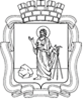 РОССИЙСКАЯ ФЕДЕРАЦИЯКемеровская область - КузбассПрокопьевский городской округПРОКОПЬЕВСКИЙ ГОРОДСКОЙ СОВЕТ НАРОДНЫХ ДЕПУТАТОВ6-го созыва(двадцать девятая сессия)Решение № 208от_ 25. 09. 2020принято Прокопьевским городскимСоветом народных депутатов25.09.2020О досрочном прекращении полномочий депутата   Прокопьевского   городскогоСовета народных депутатов     Рассмотрев заявление депутата Прокопьевского городского Совета народных депутатов 6-го созыва Звягинцева А.В. о досрочном прекращении полномочий депутата Прокопьевского городского Совета народных депутатов в связи отставкой по собственному желанию, руководствуясь пунктом 2 части 10 статьи 40 Федерального закона от 06.10.2003 № 131-ФЗ «Об общих принципах организации местного самоуправления в Российской Федерации», пунктом 1 части 1 статьи 33 Устава муниципального образования «Прокопьевский городской округ Кемеровской области - Кузбасса»,Прокопьевский городской Совет народных депутатовРешил:Принять отставку по собственному желанию депутата Прокопьевского городского Совета народных депутатов 6-го созыва 
Звягинцева Андрея Владимировича.    2. Считать прекращенными досрочно полномочия депутата Прокопьевского городского Совета народных депутатов Звягинцева Андрея Владимировича 
14 сентября 2020 года.    3. Настоящее решение подлежит официальному опубликованию в газете «Шахтерская правда», вступает в силу с момента подписания.   4. Контроль за исполнением настоящего решения возложить 
на председателя Прокопьевского городского Совета народных депутатов 
Н. А. Бурдину.	   ПредседательПрокопьевского городского Совета народных депутатов 						        Н. А. Бурдина	    Главагорода Прокопьевска							          А. Б. Мамаев«  25  » сентября  2020(дата подписания)